Approved by the order of the Chairman of  "Azerbaijan Caspian Shipping Closed Joint Stock Company   dated 1st of December 2016 No. 216.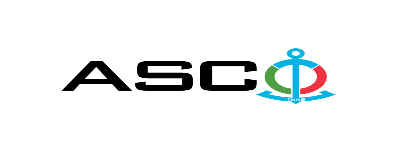 AZERBAIJAN CASPIAN SHIPPING CLOSED JOINT STOCK COMPANY IS ANNOUNCING OPEN BIDDING FOR THE PROCUREMENT OF STEEL WIRES REQUIRED FOR STRUCTURAL DEPARTMENTSB I D D I N G No. AM090/2020(On the participant`s letter head)APPLICATION FOR PARTICIPATION IN THE OPEN BIDDING___________ city                                                                          “__”_______20____________№           							                                                                                          To the attention of the Chairman of ASCO Procurement CommitteeMr Jabrail Mahmudlu We, hereby confirm the intention of [ to state full name of the participant ] to participate  in the open bidding No.  [ bidding No. shall be inserted by participant ] announced by ASCO in respect of procurement of "__________________" .Moreover, we confirm that no winding - up or bankruptcy proceeding is being performed or there is no circumstance of cessation of activities or any other circumstance that may impede participation of [ to state full name of the participant ]  in the stated bidding. In addition, we warrant that [ to state full name of the participant ] is not an affiliate of ASCO.Below mentioned contact details are available to respond to any question that may emerge in relation to the documents submitted and other issues : Contact person in charge : . . . . . . . . . . . . . . . . . . . . . . . Position of the contact person  :. . . . . . . . . . . . . . . . . . . . . . . Telephone No. : E-mail: . . . . . . . . . . . . . . . . . . . . . . . Attachment : Original of the bank evidence as  a proof of payment of participation fee  – __ page(s).________________________________                                   _______________________(initials of the authorized person)                                                                                                        (signature of the authorized person)_________________________________                                                   (position of the authorized person)                                                STAMP HERE                                                        LIST OF THE GOODS :   For technical questions please contact :Zaur Salamov - Procurement Department SpecialistTelephone no. : +99455 817 08 12                                                        E-mail: zaur.salamov@asco.az Due diligence shall be performed in accordance with the Procurement Guidelines of ASCO prior to the conclusion of the purchase agreement with the winner of the bidding.      The company shall enter through this link http: //asco.az/sirket/satinalmalar/podratcilarin-elektron-muraciet-formasi// to complete the special form or submit the following documents:http://asco.az/sirket/satinalmalar/podratcilarin-elektron-muraciet-formasi/Articles of Association of the company (all amendments and changes including)An extract from state registry of commercial legal entities  (such extract to be issued not later than last 1 month)Information on the founder in case if the founder of the company is a legal entityCertificate of Tax Payer`s Identification Number Audited accounting balance sheet or tax declaration  (depending on the taxation system) / reference issued by taxation bodies on non-existence of debts for tax Identification card of the legal representative Licenses necessary for provision of the relevant services / works  (if any)No agreement of purchase shall be concluded with the company which did not present the above-mentioned documents or failed to be assessed positively as a result of the due diligence performed and shall be excluded from the bidding ! Submission documentation required for participation in the bidding :Application for participation in the bidding (template has been attached hereto) ;Bank evidence as a proof of participation fee ;Bidding offer : Bank document confirming financial condition of the consignor within the last year (or within the period of operation if less than one year) ;Statement issued by the relevant tax authorities on the absence of expired commitments associated with taxes and other compulsory payments and failure of obligations set forth in the Tax Code of the Republic of Azerbaijan for the last one year (excluding the period of suspension).At the initial stage, application for participation in the bidding ( signed and stamped ) and bank evidence proving payment of participation fee (excluding bidding offer) shall be submitted in English, Russian or in Azerbaijani languages to the official address of "Azerbaijan Caspian Shipping" CJSC (hereinafter referred to as "ASCO" or "Procuring Organization") through email address of contact person in charge by 18.00 (Baku time), July 23, 2020. Whereas, other necessary documents shall be submitted as enclosed in the bidding offer envelope.    Description (list) of goods, works or services has been attached hereto. The participation fee and Collection of General Terms and Conditions:Any participant (bidder), who desires to participate in the bidding, shall pay for participation fee stated below (the payment order shall necessarily state the name of the organization holding open bidding and the subject of the bidding) and shall submit the evidence as a proof of payment to ASCO not later than the date stipulated in section one. All participants (bidders), who have fulfilled these requirements, may obtain General Terms and Conditions relating to the procurement subject from contact person in charge by the date envisaged in section IV of this announcement at any time from 09.00 till 18.00 in any business day of the week. Participation fee amount (VAT exclusive): AZN 150 (One Hundred and Fifty) . The participation fee may be paid in AZN or  equivalent amount thereof in USD or EURO.   Account No. :Except for circumstances where the bidding is cancelled by ASCO, participation fee shall in no case be refunded ! Security for a bidding offer : The bank guarantee is required in the amount of at least  1 (one) % of the biding offer price. A bank guarantee sample shall be specified in the General Terms and Conditions. Bank guarantees shall be submitted enclosed in the bidding offer envelope along with the bidding offer.  Otherwise, the Purchasing Organization shall reserve the right to reject such offer. The financial institution that issued the guarantee should be acknowledged in the Republic of Azerbaijan and / or international financial transactions. The purchasing organization shall reserve the right not to accept and reject any unreliable bank guarantee.Persons wishing to participate in the bidding and intending  to submit another type of warranty (letter of credit, securities, transfer of funds to the special banking account set forth by the Procuring Organization in the bidding documents, deposit and other financial assets) shall request and obtain a consent from ASCO through the contact person reflected in the announcement on the acceptability of such type of warranty.   Contract performance bond is required in the amount of 5 (five) % of the purchase price.For the current procurement operation, the Procuring Organization is expected to make payment only after the goods have been delivered to the warehouse, no advance payment has been intended. Contract Performance Term  : The goods will be purchased on an as needed basis.  It is required that the contract of purchase be fulfilled  within 5 (five) calendar days upon receipt of the formal order (request) placed by ASCO.Final deadline date and time for submission of the bidding offer :All participants, which have submitted their application for participation in the bidding and bank evidence as a proof of payment of participation fee by the date and time stipulated in section I, and shall submit their bidding offer (one original and two copies) enclosed in sealed envelope to ASCO by 18.00 Baku time on July 28, 2020.All bidding offer envelopes submitted after above-mentioned date and time shall be returned back unopened. Address of the procuring company :The Azerbaijan Republic, Baku city, AZ1029 (postcode), Heydar Aliyev Avenue 152, “Chinar Plaza” 24th floor, Procurement Committee of ASCO. Contact person in charge :Rahim AbbasovProcurement specialist at the Procurement Department of ASCOTelephone No. : +99450 2740277Email address: rahim.abbasov@asco.azmailto:tender@asco.azZaur Salamov Procurement specialist at the Procurement Department of ASCOTelephone No.: +99455 817 08 12E-mail: zaur.salamov@asco.azContact person on legal issues :Landline No.: +994 12 4043700 (ext: 1262)Email address: tender@asco.azmailto:tender@asco.azTender offer envelopes` opening date and time :Opening of the envelopes shall take place on July 29, 2020 at 16.00 Baku time in the address set forth in section V of the announcement.  Persons wishing to participate in the opening of the envelopes shall submit a document confirming their permission to participate (the relevant power of attorney from the participating legal entity or natural person) and the ID card at least half an hour before the commencement of the bidding.Information  on the winner of the bidding :Information on the winner of the bidding will be posted in the "Announcements" section of the ASCO official website.Item No.Nomination of the goods and materialsMeasurement unitQuantityCertification requirementDIFFERENT SIZE STEEL CARGO HANDLING ROPE SLINGSDIFFERENT SIZE STEEL CARGO HANDLING ROPE SLINGSDIFFERENT SIZE STEEL CARGO HANDLING ROPE SLINGSDIFFERENT SIZE STEEL CARGO HANDLING ROPE SLINGSDIFFERENT SIZE STEEL CARGO HANDLING ROPE SLINGS1Steel wire 3-Г-ВК-Ж-Н-Т-1770 ГОСТ 3063-80m e t r e150Quality and Conformity Certificate / Certificate issued by the International Maritime Classification Society2Steel wire 4-Г-ВК-Н-Т-1770 ГОСТ 2688-80m e t r e1800Quality and Conformity Certificate / Certificate issued by the International Maritime Classification Society3Steel wire 4-Г-ВК-Ж-Н-Р-Т 1770 ГОСТ 3069-80m e t r e500Quality and Conformity Certificate / Certificate issued by the International Maritime Classification Society4Steel wire 5,9- Г-ВК-Ж-Н-Т-1770 ГОСТ 3068-88m e t r e750Quality and Conformity Certificate / Certificate issued by the International Maritime Classification Society5Steel wire 8,1- Г-ВК-Ж-Н-Т-1770 ГОСТ 7665-80m e t r e800Quality and Conformity Certificate / Certificate issued by the International Maritime Classification Society6Steel wire 10,5  -Г-ВК-Н-Т- 1770 ГОСТ 7669-80 m e t r e1500Quality and Conformity Certificate / Certificate issued by the International Maritime Classification Society7Steel wire 11-Г-B-H-T 1670 ГOСT 2688-80m e t r e60Quality and Conformity Certificate / Certificate issued by the International Maritime Classification Society8Steel wire 12- Г-ВК-Ж-Н-Т-1770 ГОСТ 3077-80m e t r e500Quality and Conformity Certificate / Certificate issued by the International Maritime Classification Society9Steel wire 13,5- Г-ВК-Ж-Н-Т-1770 ГОСТ 3079-80m e t r e1000Quality and Conformity Certificate / Certificate issued by the International Maritime Classification Society10Steel wire 16 - Г-ВК-Н-Т-1770 ГОСТ 7669-80 m e t r e500Quality and Conformity Certificate / Certificate issued by the International Maritime Classification Society11Steel wire 16,5  Г-I-C-H-1670 ГOCT 2688-80m e t r e260Quality and Conformity Certificate / Certificate issued by the International Maritime Classification Society12Steel wire 18-Г-ВК-Ж-Н-Т-1770 ГОСТ 2688-80m e t r e1000Quality and Conformity Certificate / Certificate issued by the International Maritime Classification Society13Steel wire 20-Г-И-О-P-1770 ГОСТ 7668-80m e t r e300Quality and Conformity Certificate / Certificate issued by the International Maritime Classification Society14Steel wire 25-Г-ВК-Ж-Н-Т-1770 ГОСТ 7669-80 m e t r e1000Quality and Conformity Certificate / Certificate issued by the International Maritime Classification Society15Steel wire 25,5  Г-I-C--H- 1670 ГOСT 7668-80m e t r e105Quality and Conformity Certificate / Certificate issued by the International Maritime Classification Society16Steel wire 25,5 Г-В-C-H-1670 ГOСT 2688-69m e t r e220Quality and Conformity Certificate / Certificate issued by the International Maritime Classification Society17Steel wire 26-Г-ВК-Ж-Н-Р-Т 1770 ГОСТ 3066-80m e t r e800Quality and Conformity Certificate / Certificate issued by the International Maritime Classification Society18Steel wire 27- Г-ВК-Ж-Н-Т-1770 ГОСТ 3079 80m e t r e750Quality and Conformity Certificate / Certificate issued by the International Maritime Classification Society19Steel wire 27,5- Г-ВК-Ж-Н-Р-Т 1770 ГОСТ 3066-80m e t r e550Quality and Conformity Certificate / Certificate issued by the International Maritime Classification Society20Steel wire 30-Г-ВК-Ж-Л-Н-Р-Т 1770 ГОСТ 7669-80m e t r e1500Quality and Conformity Certificate / Certificate issued by the International Maritime Classification Society21Steel wire 30-Г-ВК-Н-Т- 1770 ГОСТ 7669-80 m e t r e200Quality and Conformity Certificate / Certificate issued by the International Maritime Classification Society22Steel wire 31,0 Г-B-C-H-1670 ГOСT 7668-80m e t r e200Quality and Conformity Certificate / Certificate issued by the International Maritime Classification Society23Steel wire 31,0 Г-I-C-Л-H-1670 ГOСT 7668-80m e t r e200Quality and Conformity Certificate / Certificate issued by the International Maritime Classification Society24DİN3066 6X37 32-1770.SES Right cross-shaped wiringm e t r e821Quality and Conformity Certificate / Certificate issued by the International Maritime Classification Society25DİN3066 6X37 32-1770.SES Left cross-shaped wiringm e t r e821Quality and Conformity Certificate / Certificate issued by the International Maritime Classification Society26Steel wire 33- Г-I-C-H-1670 ГOСT 7688-60 m e t r e214Quality and Conformity Certificate / Certificate issued by the International Maritime Classification Society27Steel wire 34-Г-ВК-Ж-Н-Р-Т 1770 ГОСТ 7667-80                        m e t r e750Quality and Conformity Certificate / Certificate issued by the International Maritime Classification Society28Steel wire 37-Г-ВК-Ж-Л-Н-Р-Т 1770 ГОСТ 7667-80m e t r e1400Quality and Conformity Certificate / Certificate issued by the International Maritime Classification Society29Steel wire 53,5  Г-В-C-H- 1670 ГOСT 7688-80m e t r e54Quality and Conformity Certificate / Certificate issued by the International Maritime Classification Society30Steel wire 32,5-Г-ВК-Ж-Н-Т- 1770 ГОСТ 7669-80 (Equipped with a ring on one end sized 500 mm)m e t r e800Quality and Conformity Certificate / Certificate issued by the International Maritime Classification Society31Steel wire 36,5-Г-ВК-Ж-Н-Т- 1770 ГОСТ 7669-80 (Equipped with a ring on one end sized 500 mm)m e t r e1500Quality and Conformity Certificate / Certificate issued by the International Maritime Classification Society32Steel wire 39-Г-ВК-Ж-Н-Т- 1770 ГОСТ 7669-80 (Equipped with a ring on one end sized 500 mm)m e t r e1000Quality and Conformity Certificate / Certificate issued by the International Maritime Classification Society33Steel wire 60  Г-ВК-Ж--Н-Т-1770  ГОСТ 7669-80 (120 metres; both ends equipped with pear shaped sockets – Mooring  Socket Galvanized (G) mm 50-60 mm EN 10204)p i e c e ( s )  18Proofload certificate
Classification inspection certificate
(DNV, Lloyds, ABS, BV etc.)34Connecting shackle  85 tons G-2150 DIN 834 (straight, splinted, galvanized)p i e c e ( s )  11Proofload certificate
Classification inspection certificate
(DNV, Lloyds, ABS, BV etc.)35Connecting shackle 55 tons G-2150 DIN 834 (straight, splinted, galvanized)p i e c e ( s )  2Proofload certificate
Classification inspection certificate
(DNV, Lloyds, ABS, BV etc.)36Towing steel triangle plate  (High tensile steel TRIANGLE PLATE WLL=85 tons; MBL=425 tons) p i e c e ( s )  2Proofload certificate
Classification inspection certificate
(DNV, Lloyds, ABS, BV etc.)37Steel wire 54  Г-ВК-Ж--Н-Т-1770  ГОСТ 7669-80 (30 metres; both ends equipped with pear shaped sockets -Mooring Socket Galvanized (G) mm 49-54 mm EN 10204)p i e c e ( s )  2Proofload certificate
Classification inspection certificate
(DNV, Lloyds, ABS, BV etc.)38 Steel wire 16 right hand ordinary lay,galv plast steel core 244,0kN; 132,0 kq/100m ;1960 n/mm²;1600-16xK6-EPIWRC(K)-B-sZ RCN EN 10264metr300Proofload certificate
Classification inspection certificate
(DNV, Lloyds, ABS, BV etc.)39Steel wire 54 Г-ВК-Ж--Н-Т-1770 ГОСТ 7669-80 (30 metres; one end equipped with pear shaped socket -Mooring Spelter Socket Galvanized (G) mm 49-54 mm EN 10204) (another end equipped with rigid eyelet sized Ø-500 mm) p i e c e ( s )  2Proofload certificate
Classification inspection certificate
(DNV, Lloyds, ABS, BV etc.)40Steel wire 16 Г-BK-H-T-1770 ГOСT 7669-80metr2500Quality and Conformity Certificate / Certificate issued by the International Maritime Classification Society41Steel wire 10,5 Г-BK-H-T-1770   ГOСT 7669-80metr2500Quality and Conformity Certificate / Certificate issued by the International Maritime Classification Society                                         DIFFERENT SIZE STEEL MAN SHAFT WIRES                                         DIFFERENT SIZE STEEL MAN SHAFT WIRES                                         DIFFERENT SIZE STEEL MAN SHAFT WIRES                                         DIFFERENT SIZE STEEL MAN SHAFT WIRES                                         DIFFERENT SIZE STEEL MAN SHAFT WIRES1Steel wire 6,3-ГЛ-ВК-Ж-Н-Р-Т 1770 ГОСТ-7669-80m e t r e500Quality and Conformity Certificate / Certificate issued by the International Maritime Classification Society2Ø-500 mm 8,1-ГЛ-ВК-Ж-Н-Р-Т 1770 ГОСТ 7668-80m e t r e100Quality and Conformity Certificate / Certificate issued by the International Maritime Classification Society3Ø-500 mm 9.7 -ГЛ-ВК-Ж-Н-Р-Т 1770 ГОСТ 7668-80m e t r e500Quality and Conformity Certificate / Certificate issued by the International Maritime Classification Society4Steel wire 11,5-ГЛ-ВК-Ж-Н-Р-Т 1770 ГОСТ 7668-80m e t r e500Quality and Conformity Certificate / Certificate issued by the International Maritime Classification Society5Steel wire 13.5 -ГЛ-ВК-Ж-Н-Р-Т 1770 ГОСТ 7668-80m e t r e513.5Quality and Conformity Certificate / Certificate issued by the International Maritime Classification Society6Steel wire 16.5- ГЛ-ВК-Ж-Н-Р-Т 1770 ГОСТ 7668-80m e t r e1000Quality and Conformity Certificate / Certificate issued by the International Maritime Classification Society7Steel wire 18 - ГЛ-ВК-Ж-Н-Р-Т 1770 ГОСТ 7668-80 m e t r e1000Quality and Conformity Certificate / Certificate issued by the International Maritime Classification Society8Steel wire 22 - ГЛ-ВК-Ж-Н-Р-Т 1770 ГОСТ 7668-80m e t r e1000Quality and Conformity Certificate / Certificate issued by the International Maritime Classification Society9Steel wire 25,5 - ГЛ-ВК-Ж-Н-Р-Т 1770 ГОСТ 7668-80m e t r e250Quality and Conformity Certificate / Certificate issued by the International Maritime Classification Society10Steel wire 29-ГЛ-ВК-Ж-Н-Р-Т 1770 ГОСТ 7668-80m e t r e250Quality and Conformity Certificate / Certificate issued by the International Maritime Classification Society